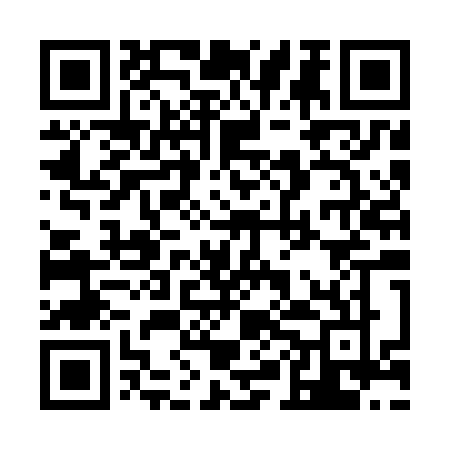 Ramadan times for Saka, EstoniaMon 11 Mar 2024 - Wed 10 Apr 2024High Latitude Method: Angle Based RulePrayer Calculation Method: Muslim World LeagueAsar Calculation Method: HanafiPrayer times provided by https://www.salahtimes.comDateDayFajrSuhurSunriseDhuhrAsrIftarMaghribIsha11Mon4:204:206:3912:213:586:056:058:1512Tue4:174:176:3612:214:006:076:078:1813Wed4:134:136:3312:204:026:106:108:2014Thu4:104:106:3012:204:046:126:128:2315Fri4:074:076:2712:204:066:146:148:2616Sat4:034:036:2412:204:086:176:178:2917Sun4:004:006:2112:194:106:196:198:3218Mon3:563:566:1812:194:126:226:228:3519Tue3:533:536:1512:194:146:246:248:3820Wed3:493:496:1212:184:166:266:268:4121Thu3:453:456:0912:184:176:296:298:4422Fri3:413:416:0612:184:196:316:318:4723Sat3:383:386:0312:184:216:346:348:5024Sun3:343:346:0012:174:236:366:368:5325Mon3:303:305:5712:174:256:386:388:5626Tue3:263:265:5412:174:276:416:418:5927Wed3:223:225:5112:164:286:436:439:0328Thu3:183:185:4812:164:306:456:459:0629Fri3:143:145:4512:164:326:486:489:0930Sat3:103:105:4212:154:346:506:509:1331Sun4:054:056:391:155:367:537:5310:161Mon4:014:016:361:155:377:557:5510:202Tue3:573:576:331:155:397:577:5710:233Wed3:523:526:301:145:418:008:0010:274Thu3:483:486:271:145:438:028:0210:315Fri3:433:436:241:145:448:048:0410:356Sat3:383:386:211:135:468:078:0710:397Sun3:333:336:181:135:488:098:0910:438Mon3:283:286:161:135:498:128:1210:479Tue3:233:236:131:135:518:148:1410:5110Wed3:183:186:101:125:538:168:1610:56